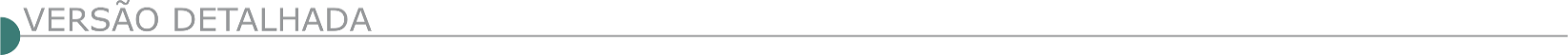 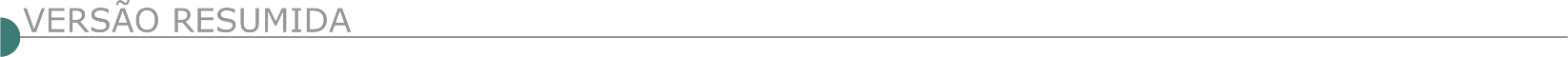 ESTADO DE MINAS GERAISBRUMADINHO PREFEITURA MUNICIPAL - CP 02/2021Abertura de Licitação Concorrência Pública 02/2021 PA 133/2021. Objeto: Contratação de empresa especializada em serviços na área de engenharia para a execução de serviços de construção de alambrados em diversas quadras poliesportivas e campos no município de brumadinho sendo mão-de-obra com fornecimento e aplicação de materiais Data: 09/08/2021 as 9h. Ver site: www.brumadinho.mg.gov.br. MUNICIPAL PP 11/2021 Abertura de Licitação pregão presencial 11/2021 PA 150/2021. Objeto: registro de preços para futura e eventual contratação de empresa especializada para prestação de serviços de reformas e manutenção em prédios, unidades educacionais, hospitalares e demais próprios públicos para atender as demandas do município Data: 20/07/2021 as 9h. Ver site: www.brumadinho.mg.gov.br. PREFEITURA MUNICIPAL DE BRÁS PIRES -TOMADA DE PREÇOS N° 01/2021 Torna público para conhecimento de todos, nos termos da Lei Federal nº 8.666/93, que será realizada a TOMADA DE PREÇOS N° 01/2021, tipo menor preço global, no dia 21 (vinte e um) de julho às 10:00hs (dez horas). Objeto: Contratação de empresa especializada para execução das obras e serviços de engenharia para construção de cobertura e fechamento em estruturas metálicas. Edital em seu inteiro teor estará à disposição dos interessados, na sala de licitação da Prefeitura Municipal, situada na Praça Capitão Villela, nº 10, Centro, Brás Pires/MG. Maiores informações pelo tel.: (32) 3534-1125 ou e-mail: licitacao@braspires.mg.gov.br. PREFEITURA MUNICIPAL DE BUENO BRANDÃO – MG. AVISO DE LICITAÇÃO. ENCONTRA-SE ABERTO JUNTO A ESTA PREFEITURA O PREGÃO ELETRÔNICO Nº 036/2021, PRC Nº 169/2021Do tipo menor global, tendo como objeto a prestação de serviços de destinação final em aterro sanitário de resíduos sólidos urbanos provenientes do Município de Bueno Brandão. A abertura da sessão pública dar-se-á no dia 20/07/2021, às 09h15min, no sistema de Pregão Eletrônico, por meio da INTERNET, na página www.licitacoes-e.com.br. O edital estará à disposição dos interessados de 2ª a 6ª feira, das 09h às 16h, na Rua Afonso Pena, nº 225, Centro, Bueno Brandão/MG, CEP 37.578- 000 e/ou através dos sites www.buenobrandao.mg.gov.br e www.licitacoes-e.com.br. Tel. (35) 3463-1377.CARMO DO RIO CLARO PREFEITURA MUNICIPAL AVISO DE LICITAÇÃO – TOMADA DE PREÇOS Nº 001/2021 PROCESSO Nº 072/2021 O MUNICÍPIO DE CARMO DO RIO CLARO/ MG torna público que será realizada licitação, na modalidade Tomada de Preços, Tipo Menor Preço Global, para “Contratação de Empresa Especializada em Serviços de Engenharia Civil para Construção do Mirante e Revitalização da Pavimentação Padre Cipriano Caton (Estrada Serra da Tormenta), em Atendimento ao Contrato de Repasse Nº 893362/2019 – Operação 1068543-81 Ministério do Turismo”. O edital está à disposição dos interessados no Departamento de Licitações e Contratos, na Sede do Município, sito à Rua Delfim Moreira, nº 62, Centro, no horário de 08h. às 11h. e de 12h30min. às 17h., em dias úteis e no site (www.carmodorioclaro.mg.gov.br) a partir desta data. Informações adicionais pelo telefone (35) 3561-2000 ou no endereço acima. A Sessão Pública será no dia 23/07/2021, às 09:15. Os documentos de Habilitação e as Propostas deverão ser protocolizados até às 09 horas do dia 23/07/2021.CONCEIÇÃO DO MATO DENTRO PREFEITURA MUNICIPAL AVISO DE LICITAÇÃO – CONCORRÊNCIA Nº 013/2021 O Município de Conceição do Mato Dentro – MG torna público que realizará o Processo nº 125/2021 – Concorrência nº 013/2021, cujo objeto é a contratação de empresa especializada em engenharia para execução da obra de Pavimentação Estradas Vicinais – Trecho 04 – MG 739 A Itacolomi conforme as demandas da Secretaria Municipal Infraestrutura e Transporte do município de Conceição do Mato Dentro/MG, conforme especificações constantes na planilha, cronograma, memorial descritivo e projetos, anexos ao Edital n° 125/2021. Dia da abertura: 09 de agosto de 2021, às 09:30. Maiores informações pelo telefone (31) 3868-2398 - Edital disponível no site oficial do Município – www.cmd.mg.gov.br. AVISO DE RETIFICAÇÃO – CONCORRÊNCIA Nº 010/2021O município de Conceição do Mato Dentro/MG torna público a RETIFICAÇÃO do Processo Licitatório nº 102/2021, tipo MENOR PREÇO GLOBAL; cujo objeto é a contratação de empresa especializada em engenharia para execução da obra de infraestrutura viária da MG-10 à Córregos, no município de Conceição do Mato Dentro/MG, concomitante com Planilha Base Orçamentária, Cronograma Físico-Financeiro Memorial Descritivo e Projetos, anexos ao Edital n° 102/2021, e passa a abertura para o dia 12 de agosto de 2021, às 09h30min. Maiores informações pelo telefone (31) 3868-2398 - Edital Retificado I disponível no site oficial do Município – www.cmd.mg.gov.br. DIVINO PREFEITURA MUNICIPAL PAL Nº 0102/2021 TOMADA DE PREÇOS Nº001/2021 - TIPO MENOR PREÇO GLOBAL POR LOTEO Município de Divino-MG, com sede na Rua Marinho Carlos de Souza, 05, Centro, nesta cidade de Divino, CEP 36.820-000, CNPJ n. 18.114.272/0001-88, com fundamento na Lei Federal nº 8.666/93, torna público a realização do Processo Licitatório acima identificado, que tem como objeto a seleção de empresa para execução de serviços de construção de pontes. A licitação se dará no dia 23 de julho de 2021, às 09:00 horas. A cópia do edital está disponibilizada no site www.divino.mg.gov.br, podendo também ser requerida pelo e-mail: licitacao@divino.mg.gov.br. Os esclarecimentos necessários serão obtidos no Setor de Licitações da Prefeitura Municipal de Divino, situado na Rua Marinho Carlos de Souza, no 05, Centro, CEP 36.820-000, Divino – MG, Tel. (032) 3743 0606. 3 cm -06 1501929 - 1 Divinolândia de Minas Prefeitura Municipal RERRATIFICAÇÃO DO EDITAL DO PE 027/2021 Que tem por objeto: Registro de preços para contratação de serviços de transporte de passageiros em atendimento às secretarias municipais. Fica mantida a data de abertura. Edital: https://licitardigital.com.br. PREFEITURA MUNICIPAL DE DIVINÓPOLIS AVISOS ABERTURA DE LICITAÇÃO. PROCESSO LICITATÓRIO Nº. 183/2021 TOMADA DE PREÇOS Nº. 05/2021Tipo menor preço, cujo objeto é a contratação de empresa para a execução das obras de pavimentação de vias no prolongamento do bairro Bom Pastor no município de Divinópolis/MG. A abertura dos envelopes dar-se-á no dia 26 de julho de 2021 às 09:00, na sala de licitações desta Prefeitura. O edital em inteiro teor estará à disposição dos interessados de segunda a sexta-feira, de 12:00h às 17:30h, na Av. Paraná nº. 2.601 - 3º Andar (sala 313), São José, CEP 35.501-170, Município de Divinópolis. Quaisquer informações poderão ser obtidas no endereço acima ou pelo site www.divinopolis.mg.gov.br, informações e esclarecimentos pelos telefones (37) 3229-8127 / 3229-8128.GUARANÉSIA PREFEITURA MUNICIPAL EXTRATO DE EDITAIS. PROCESSO Nº. 131/2021 – TOMADA DE PREÇO N.º 004/2021. Menor Preço Global. Objeto: Prestação de serviço de pavimentação e adequação de estradas vicinais no município de Guaranésia/MG conforme Contrato de Repasse nº. 908714/2020/MAPA/CAIXA firmado com o Ministério da Agricultura, Pecuária e Abastecimento. Data e hora de abertura: 23/07/2021 às 9h. O edital estará disponível no site: www.prefguaranesia.mg.gov.br no link Licitação à Editais em andamento. Maiores informações pelo telefone: (35) 3555-2245. PREFEITURA MUNICIPAL DE GUARDA MOR – PROCESSO LICITATÓRIO Nº 68/2021, MODALIDADE TOMADA DE PREÇO- Nº 03/2021 Objeto: CONTRATACAO DE EMPRESA DE ENGENHARIA, INCLUINDO MAO DE OBRA E DISPONIBILIZACAO DE EQUIPAMENTOS NECESSARIOS PARA EXECUCAO DOS SERVICOS DE CONSTRUCAO DE 01 (UMA) PONTE MISTA DE METAL E CONCRETO SOBRE O CORREGO RIBEIRAO NA REGIAO DA BOA VISTA NESTE MUNICIPIO. CONFORME ESPECIFICACOES DESTE EDITAL E SEUS ANEXO. Tipo menor preço por empreitada global (mão de obra) JULGAMENTO: 21/07/2021 as 14:00 hs. Informações setor de Compras e Licitação da Prefeitura Municipal: Rua Goiás,166 - centro CEP 38570-000 Fone (38) 3673-1166 site: www.guardamor.mg.gov.br, Email licitacomprasgmor@gmail.com. PREFEITURA MUNICIPAL DE GUAXUPÉ PREGÃO PRESENCIAL Nº 069/2021 AMPLA PARTICIPAÇÃO - Processo nº 162/2021, tipo Menor Preço por ITEM. Objeto: REGISTRO DE PREÇOS para futura e eventual contratação de empresa para prestação de serviço de Recebimento e Disposição Final de Resíduos Sólidos Urbanos em Aterro Sanitário Licenciado Classe II A e II B, em atendimento às necessidades da Secretaria Municipal de Desenvolvimento Econômico e Meio Ambiente do Município de Guaxupé/MG, por um período de 12 (doze) meses. A abertura será dia 20 de julho de 2021, às 09:00 horas. A partir do dia 07 de julho de 2021, o Edital completo e as demais informações relativas a presente Licitação estarão à disposição dos interessados na Secretaria Municipal de Administração do Município de Guaxupé, situada na Avenida Conde Ribeiro do Valle, 113 – pavimento superior, Centro – Guaxupé/MG, fone: (35) 3559-1021 e também no site: www.guaxupe.mg.gov.br, onde o Edital poderá ser baixado.ICARAÍ DE MINAS PREFEITURA MUNICIPAL PROC 57/21 TP 04/21 TP P/ Contratação de empresa para execução de pavimentação asfáltica em vias públicas do município de Icaraí de minas/mg em CBUQ (concreto betuminoso usinado a quente) conforme convenio com a caixa econômica federal, Contrato de Repasse OGU nº 885197/2019 - Operação 1064346-69; sessão oficial: 21/07/2021, as 09:00h; abertura de envelopes: 21/07/2021, as 09:30h; www.icaraideminas.mg.gov.br; icaraideminas.licitacao@gmail.com. ITAPAGIPE PREFEITURA MUNICIPAL TOMADA DE PREÇOS Nº. 3/2021 Torna público que no dia 23 de julho de 2021 às 12:00 hs, no Setor de Licitação situado na Rua 08 - nº 1000, na cidade de Itapagipe/MG, serão recebidas e abertas a documentação e propostas relativas à MODALIDADE Tomada de preços nº. 3/2021, que tem por objetivo a Contratação de empresa especializada para realizar serviços de reedificação de uma unidade habitacional, de acordo com a lei municipal 294 de 10 de outubro de 2019. Cópias de Edital e informações complementares serão obtidas junto ao Departamento de Licitação, das 11:00 às 17:00 horas, no endereço acima referido ou através do site www.itapagipe.mg.gov.br ou e-mail licitacao@itapagipe.mg.gov.br. Telefone 34-3424 9000.ITAJUBÁ PREFEITURA MUNICIPAL CONCORRÊNCIA PÚBLICA Nº 001/2021Contratação de empresa para prestação de serviços de operação e manutenção do Aterro Sanitário Licenciado e operação e manutenção da Unidade de Triagem e Compostagem de Resíduos Sólidos Urbanos. A abertura das propostas será realizada no Município de Itajubá com sede na Avenida Dr. Jerson Dias, nº 500 – Bairro Estiva - Itajubá/MG, no dia 09/08/2021 às 14:00. A visita será nos dias 02 e 03 de agosto/2021 e deverá será agendada até o dia 29/08/2021 das 12:00 às 18:00 por meio do telefone (35) 99898-6949 e/ou e-mail: licitaitajuba@gmail.com. Edital na integra - www.itajuba.mg.gov.br. E-mail licitaitajub@gmail.com Telefone (35) 998986949. Itajubá, 01/07/2021. Fernando Porfírio da Silva - Presidente da Comissão Permanente de Licitações.A PREFEITURA MUNICIPAL DE ITANHOMI, TORNA PÚBLICO, PARA CONHECIMENTO DE TODOS, QUE FARÁ REALIZAR NO DIA 23/07/2021, ÀS 08:00 H, A LICITAÇÃO Nº 028/2021 – MODALIDADE TP Nº 001/2021Tipo Menor Preço Global, em conformidade com a Lei 8.666/93. Os envelopes deverão ser protocolados na Prefeitura até às 08:00 h do dia 23/07/2021. O objeto da presente licitação é a contratação de empresa especializada em engenharia para execução de recapeamento de vias urbanas através de CBUQ (Concreto Betuminoso Usinado a Quente) na sede do Município. O Edital se encontra à disposição dos interessados, que poderão adquiri-lo até o dia 22/07/2021, das 7:00 às 11:00 e das 12:00 às 16:00 h, junto à CPL, em sua sede à Av. JK, 91 – Centro – Itanhomi/MG - CEP: 35.120- 000, mediante apresentação de GR no valor de R$ 50,00, devidamente quitada, disponível no Deptº Imobiliário da Prefeitura. Para maiores esclarecimentos entre em contato com a CPL, através do telefone (33) 3231-1345. IMPRENSA OFICIAL DE ITAPEVA AVISO 463.1 PREFEITURA MUNICIPAL DE ITAPEVA/MG – PREGÃO PRESENCIAL 029/2021 – 1ª RETIFICAÇÃO DE EDITAL PROCESSO LICITATÓRIO 172/2021, EDITAL 066/2021Tipo: Menor preço global - Objeto: Registro de preço para prestação de serviços de transporte de resíduos sólidos urbanos domiciliares com fornecimento de equipamentos, veículos e mão-de-obra. Tendo em vista deferimento parcial de pedidos de impugnação ao edital, o mesmo foi retificado e a sessão realizar-se-á na sede da CPL, na Rua Ulisses Escobar, 30, Centro, Itapeva, Estado de Minas Gerais, às 09 horas de 27 de julho de 2021. Edital encontra-se no site www.itapeva.mg.gov.br. Mais informações pelo e-mail licitacao@itapeva.mg.gov.br ou pelo telefone (35) 3434-1354.PREFEITURA DE JAPARAIBA COMISSÃO DE LICITAÇÃO EXTRATO PARA PUBLICAÇÃO PROCESSO LICITATÓRIO Nº 167/2021 PREGÃO ELETRÔNICO N° 032/2021 REGISTRO DE PREÇO Nº 021/2021O Município de Japaraíba, Estado de Minas Gerais, através do Departamento de Licitações, torna pública a realização de licitação na modalidade PREGÃO ELETRÔNICO Nº 032/2021, REGISTRO DE PREÇOS Nº 021/2021, nos termos da Lei nº 10.520, de 17 de julho de 2002, pelo Decreto Municipal nº 042/2005, e pela Lei Complementar nº 123/2006 e suas alterações, aplicando-se, subsidiariamente, a Lei nº 8.666, de 21 de junho de 1993 e suas alterações, que se encontra aberta a licitação acima referida, do tipo "MENOR PREÇO POR ITEM", tendo por objeto o “Registro de Preço para futura e eventual prestação de serviços de recomposição de pavimentação asfáltica (tapa buraco) e execução de lombadas com em CBUQ (concreto betuminoso usinado a quente) faixa “C” padrão DER, com o fornecimento de materiais, transporte, mão de obra e equipamentos, necessários para conservação das vias públicas no perímetro urbano do município Japaraíba, conforme quantitativos e demais condições definidas neste Termo de Referência”. RECEBIMENTO DAS PROPOSTAS: até 08h50min do dia 21 de julho de 2021. ABERTURA DAS PROPOSTAS: a partir de 09h00min do dia 21 de julho de 2021. LOCAL: www.bbmnetlicitacoes.com.br. Para todas as referências de tempo será observado o horário de Brasília/DF. A íntegra do edital poderá ser obtida através do site acima, como também através do site: www.japaraiba.mg.gov.br, ou obter informações no horário de 12:00 às 17:00 horas, de segunda a sexta feira, pelo telefone (37) 3354-1112, ramal 219 ou e-mail: licitacao@japaraiba.mg.gov.br. PREFEITURA DE JECEABA - AVISO DE LICITAÇÃO PROCESSO LICITATÓRIO N° 048/2021 A prefeitura de Jeceaba, torna pública a abertura do procedimento de licitação, modalidade tomada de preços n° 004/2021, critério de julgamento menor preço global, visando a contratação de empresa de engenharia civil para reforma do Ginásio poliesportivo municipal (Geraldão) / construção de vestiários e prédio anexo ao mesmo, com fornecimento de materiais e mão de obra. O Edital completo poderá ser obtido no site www.jeceaba.mg.gov.br – maiores informações também podem ser solicitadas, no horário comercial, junto ao setor de licitações, através do telefone (31) 3735-1275, no horário de 8 horas até as 13h00min. LAGOA FORMOSA PREFEITURA MUNICIPAL - PREGÃO ELETRÔNICO Nº 034/2021 Contratação de empresa para execução de recapeamento asfáltico da Secretaria de Obras, Transportes e Serviços Públicos. Processo n.º 071/2021. A realizar-se no dia 16 de julho de 2021, às 08h30min no site https://licitanet.com.br/. Informações pelo e-mail licitacao@lagoaformosa.mg.gov.br e edital no site www.lagoaformosa.mg.gov.br. MUNICÍPIO DE LAGOA DA PRATA - SECRETARIA MUNICIPAL DE ADMINISTRAÇÃO E GOVERNO PREGÃO N.º 028/2021. OBJETO: CONTRATAÇÃO DE EMPRESA ESPECIALIZADA PARA CONSTRUÇÃO DE MURO DE ALVENARIA EM UMA ÁREA CONTIGUA AO CEMITERIO MUNICIPAL CAMPO DA PAZ O MUNICÍPIO DE LAGOA DA PRATA torna público licitação na modalidade PREGÃO n.º 028/2021. Objeto: CONTRATAÇÃO DE EMPRESA ESPECIALIZADA PARA CONSTRUÇÃO DE MURO DE ALVENARIA EM UMA ÁREA CONTIGUA AO CEMITERIO MUNICIPAL CAMPO DA PAZ, CONFORME PLANILHA ORÇAMENTARIA DE CUSTOS E MEMORIAL DESCRITIVO. PRAZO PARA EXECUÇÃO DOS SERVIÇOS: 60 (SESSENTA) DIAS, ATENDENDO ÀS SOLICITAÇÃO DA SECRETARIA MUNICIPAL DE MEIO AMBIENTE. Data de abertura: 19/07/2021 às 13:00 horas. O Edital poderá ser adquirido na Rua Joaquim Gomes Pereira, 825, Centro ou pelo site: www.lagoadaprata.mg.gov.br. MACHADO PREFEITURA MUNICIPAL TOMADA DE PREÇO Nº. 005/2021 AVISO DE LICITAÇÃO- PROCESSO Nº. 167/2021- EDITAL 052/2021 Objeto: A presente licitação tem como objeto a contratação de empresa especializada para execução de obras de infraestrutura de drenagem pluvial e pavimentação asfáltica do Distrito Jardim Chamonix, por meio da Secretaria Municipal de Planejamento e Gestão, com o fornecimento de materiais e mão-de-obra, conforme o projeto básico, memorial descritivo, planilha orçamentária e cronograma físico-financeiro, especificações técnicas e planilhas constantes nos Anexos deste edital. Recebimento de envelopes propostas/habilitação: Dia 23 de julho de 2021 até às 13:00. Os interessados em participar desta Tomada de Preços deverão adquirir o edital através do site: https://transparencia.machado.mg.gov.br/licitacoes. TOMADA DE PREÇO Nº. 006/2021- AVISO DE LICITAÇÃO- PROCESSO Nº. 175/2021- EDITAL 054/2021 Objeto: A presente licitação tem como objeto a contratação de empresa especializada para execução de obras de engenharia para drenagem e pavimentação do Distrito Industrial Walter Palmeira, por meio da Secretaria Municipal de Planejamento e Gestão, com o fornecimento de materiais e mão-de-obra, conforme o projeto básico, memorial descritivo, planilha orçamentária e cronograma físico-financeiro, especificações técnicas e planilhas constantes nos Anexos deste edital. Recebimento de envelopes propostas/habilitação: Dia 26 de julho de 2021 até às 13:00. Os interessados em participar desta Tomada de Preços deverão adquirir o edital através do site: https://transparencia.machado.mg.gov.br/licitacoes. MARIA DA FÉ PREFEITURA MUNICIPAL TP 001/21 TORNA PÚBLICO A LICITAÇÃO 050/21Objeto: contratação empresa especializada em Construção Civil para construção do Parque Linear Urbano, com o fornecimento de mão de obra e materiais, para atender recurso do Ministério do Turismo CT 887852/2019 Operação 1063813-63, em atendimento ao departamento de Contratos e Convênios e Secretaria Municipal de Obras e Vias Públicas. Abertura: 02/08/21, ás 13:00h.O edital encontra-se no site: www.mariadafe.mg.gov.br. MATOZINHOS PREFEITURA MUNICIPAL PROCESSO LICITATÓRIO 44/PMM/2021, CONCORRÊNCIA PÚBLICA 01/PMM/2021Cujo objeto é contratação de empresa de engenharia para execução de serviços de pavimentação e recapeamento asfáltico em CBUQ, Drenagem Superficial com fornecimento de materiais e mão-de-obra, conforme o Projeto Básico, Memorial Descritivo, Planilha Orçamentária e Cronograma Físico-Financeiro, especificações técnicas e planilhas constantes nos anexos deste edital. Torna público, para conhecimento dos interessados que a data de abertura do Processo será no dia 05/08/2021 (quinta-feira) às 09:30h. Na oportunidade a CPL informa que houve alteração na Planilha Orçamentária, no Anexo I (Termo de Referência – Memorial SUDECAP) e no Cronograma físico financeiro. A Errata, planilha orçamentária, o Anexo I (Termo de Referência – Memorial SUDECAP) e cronograma físico financeiro encontram-se disponíveis no site do Município www.matozinhos.mg.gov.br. Zélia Alves Pezzini. Prefeita Municipal. Contato: (31) 3712-4083 ou (31) 3712-4512.MEDEIROS PREFEITURA MUNICIPAL PROCESSO LICITATÓRIO 53/2021 TOMADA DE PREÇOS 04/2021 A Prefeitura Municipal de Medeiros, Torna Público o Aviso de Licitação Referente ao Processo Licitatório 53/2021, Tomada de Preços 04/2021, com abertura dia 23-07-202. As 08:30 Hs, com o objeto: Contratação de empresa especializada para realizar serviços de Ampliação do Prédio do Centro Municipal de Educação Infantil José Bahia Gontijo (Creche Municipal), conforme projeto básico anexo a este edital, incluindo o fornecimento de materiais, equipamentos e mão de obra. O Edital completo e maiores informações poderão ser obtidas, Na Sede da Prefeitura Municipal de Medeiros, Avenida Clodoveu Leite De Faria, 400 – Centro – Medeiros, Cep 38930-000 Ou Pelo Site www.medeiros.mg.gov.br. SECRETARIA MUNICIPAL DE OBRAS REAVISO DE LICITAÇÃO PREFEITURA MUNICIPAL DE PERDIZES - MG. REAVISO DE LICITAÇÃO TOMADA DE PREÇO Nº 004/2021. A Prefeitura Municipal de Perdizes/MG. Torna público a quem possa interessar, que está reaberta a licitação modalidade Tomada de Preço Nº 004/2021, constitui objeto da presente licitação: A contratação de empresa especializada em engenharia civil, incluindo o fornecimento de material e mão de obra para a construção de 1(um) centro comunitário na Comunidade da Perdizinha, no Município de Perdizes MG, em solicitação da Secretaria Municipal de Obras, Transito e Serviço Público, de acordo com as especificações detalhadas no Anexo I, que faz parte do Edital. Abertura dos envelopes habilitação e proposta prevista para as --09 horas do dia 23/07/2021. Prazo de cadastramento dos interessados e retirada do Edital, até as 17h 00minutos do dia 20/07/2021. O Edital encontra-se no Setor de Licitação desta Prefeitura ou no site www.perdizes.mg.gov.br. PIEDADE DOS GERAIS PREFEITURA MUNICIPAL EDITAL Nº 046/21 – PROCESSO Nº 075/21 –TP 06/21. Obj: Contratação, sob o regime de empreitada por preço global, de empresa especializada em obras de reforma no sistema de pavimentação e drenagem da estrada para Cachoeira do Encontro, Rua 6 e Rua Rio Manso, conforme especificações contida Anexo do Edital. Entrega dos Envelopes Proposta e Habilitação dia 22/07/21 às 09 horas. Daniel Maurício Reis – Prefeito. Piedade dos Gerais. 05/07/21. Site: www.piedadedosgerais.mg.gov.br. PINGO DÁGUA PREFEITURA MUNICIPAL EXTRATO EDITAL TOMADA DE PREÇO N.º 02/2021Prorrogação data de Abertura, referente a contratação de empresa para execução de obras e serviços na construção de 1.670 m² de calçada (pista de caminhada) em concreto armado e execução de 835 ml de meio-fio de concreto, além da pintura do piso e instalação de 55,20 ml de piso podo-tátil na Rua Raimundo Madalena, Bairro Floresta, em conformidade com o Termo de Convênio SEG n.º 1491001143/2020, anexos do edital de Tomada de Preço N.º 0002/2021. Abertura dia 22/07/2021 as 09h. PIRAÚBA PREFEITURA MUNICIPAL AVISO DE RETIFICAÇÃO DE EDITAL - A PREGOEIRA NO USO DE SUAS ATRIBUIÇÕES INFORMA A RETIFICAÇÃO DO EDITAL PREGÃO ELETRÔNICO N.º 015/2021 – PRC N.º 040/2021 – REGISTRO DE PREÇOS Nº 014/2021. Objeto: Registro de Preços para contratação de empresa especializada para futura e eventual locação de: trator de esteira, escavadeira hidráulica, caminhão compactador de resíduos sólidos urbanos 15 m³, caminhão caçamba 12 m³, caminhão caçamba 8m³ e caminhão pipa, para atender as demandas da secretaria municipal de obras, com a alteração do descritivo dos itens 03 e 04 do termo de referência anexo I do edital. Os demais itens permanecem inalterados. Fica alterada a data de abertura nos termos do art. 21, § 4º, da Lei 8.666/93. Período de recebimento das propostas: das 08h10min do dia 07/07/2021 até as 13h10min do dia 20/07/2021. Abertura e julgamento das propostas: as 13h15min do dia 20/07/2021. Início da sessão de disputa de preços: às 13h50min do dia 20/07/2021. A pasta técnica, com o inteiro teor do edital encontra-se disponível a partir do dia 07/07/2021, nos endereços eletrônicos: www.bll.org.br e www.pirauba.mg.gov.br ou através de solicitação por e-mail compras@pirauba.mg.gov.br. Outras informações (32) 3573-1575 no horário de 12:00 às 18:00.POMPÉU PREFEITURA MUNICIPAL PROCESSO LICITATÓRIO 066/2021 CONCORRÊNCIA PÚBLICA 008/2021 Objeto: Contratação de empresa para reforma e ampliação do Centro de Educação Infantil Municipal Valdelino Alves de Souza, tipo “MENOR PREÇO”, critério de julgamento “MENOR PREÇO GLOBAL”. Data da abertura:10/08/2021 às 08:30h. Informações: Tel.: (37) 3523-1000, ramal 211.O edital poderá ser obtido no e-mail: editaislicitacao@pompeu.mg.gov.br ou site www.pompeu.mg.gov.br. PORTO FIRME PREFEITURA MUNICIPAL TOMADA DE PREÇOS Nº 005/2021Torna público que fará realizar licitação na modalidade Tomada de Preço nº 005/2021, na data de 28/07/2021, às 09h00min, Processo Licitatório nº. 049/2021, objetivando a contratação de empresa para pavimentação asfáltica conforme Contrato de Repasse nº 885145/2019, firmado com o Ministério do Desenvolvimento Regional- MDR/CAIXA. O Edital poderá ser retirado no portal: www.portofirme.mg.gov.br. Informações pelo telefone (0xx31) 3893-1456, Porto Firme/MG, 02/07/2021POUSO ALTO PREFEITURA MUNICIPAL EDITAL DE TOMADA DE PREÇOS PROCESSO Nº 0087/2021 – T.P Nº 0003/2021 Objeto: Contratação de empresa para executar serviços com fornecimento de materiais na substituição de janelas do prédio da Escola Municipal Ribeiro da Luz. A Visita Técnica NÃO OBRIGATÓRIA poderá ser agendada nos dias 28/07, 29/07 e 30/07/2021 anterior à data designada para a realização da Sessão Pública, sempre para início as 13h (treze horas). Recebimento e Abertura dos Envelopes de Documentos será dia 05/08/2021 às 13:30h e Abertura dos Envelopes de Propostas: 12/08/2021 às 13:30h. Dotações do orçamento vigente. Edital e informações complementares na sede da Prefeitura, de 12 às 17 horas e pelo site www.pousoalto.mg.gov.br. RIBEIRÃO DAS NEVES PREFEITURA MUNICIPAL CONCORRÊNCIA 070/2021Torna público que se encontra disponível no site www.ribeiraodasneves.mg.gov.br, o edital de Concorrência 070/2021. Objeto: Contratação de Empresa Especializada Para Prestação de Serviços de execução de drenagem e pavimento na rua Diamantina no bairro Jardim Primavera, no município de Ribeirão das Neves/MG. A nova data para realização de sessão será dia 09/08/2021 as 09:00. Alex de Almeida Ferreira Silva /Presidente da CPL.SABARÁ PREFEITURA MUNICIPAL AVISO EDITAL DE LICITAÇÃO Nº 072/2021 TOMADA DE PREÇOS Será realizado no dia 22/07/2021, às 09:00 horas, cujo objeto é a contratação de empresa do ramo para execução das obras de conclusão com adequações da Unidade Básica de Saúde Novo Alvorada, localizada na Avenida Aparecida do Norte, n° 25, Bairro Novo Alvorada, Sabará – MG, com o fornecimento de mão de obra e materiais, conforme especificações contidas neste instrumento e seus anexos. Edital e anexos no site www.sabara.mg.gov.br. SÃO DOMINGOS DAS DORES PREFEITURA MUNICIPAL TOMADA DE PREÇOS Nº 003/2021 PROCESSO Nº074/2021Objeto: Contratação de empresa para execução de obra de pavimentação de estrada vicinal em blocos de cimento sextavado no município de São Domingos das Dores, conforme CONTRATO DEREPASSE 889920 - 2019 MAPA/CAIXA OPERAÇÃO 1069683-57. Envelopes proposta/documentação deverão ser entregues até as 08:20h. dia 26/07/2021, na sede da Prefeitura. Início sessão 08:30h. dia 26/07/2021. Edital/anexos à disposição no Setor de Compras e Licitações, Praça Thomaz Lucca, 38, Bairro São Lucas, através do e-mail: licitasaodomingos@hotmail.com, ou fone (33) 3315 8000. São Domingos das Dores/MG, 05 de julho de 2021. José Adair da Silva– Prefeito Municipal.SÃO JOSÉ DO JACURI PREFEITURA MUNICIPAL PAL 040/2021 TOMADA DE PREÇO 02/2021 CONTRATO Nº 051/2021 Aviso de Anulação certame Objeto Contratação de empresa do ramo de engenharia especializada em recapeamento asfáltico em CBUQ para execução de obra na Rua Maranhão, Convênio Estadual/SEGOV 1491000954/2020 Processo 1490.01.0004367/2020-57, em atendimento à Secretaria Municipal de Obras do Município de São José do Jacuri/MG conforme Edital e Anexos Justificativa: falhas insanáveis nos documentos de habilitação, tornando-o viciado, fundamento sumula 473 do STF e artigo 49 Lei 8.666/93. Nos termos do artigo 109 da Lei 8.666/93, abre-se o prazo de 05 dias uteis para recurso dos interessados. AVISO DE LICITAÇÃO PAL 053/2021 TOMADA DE PREÇO 04/2021Objeto Contratação de empresa do ramo de engenharia especializada em recapeamento asfáltico (CBUQ) para execução de obra na Rua Maranhão, Convênio Estadual/SEGOV 1491000954/2020 Processo 1490.01.0004367/2020-57 em atendimento à Secretaria Municipal de Obras do Município de São José do Jacuri/MG e especificações no Edital e Anexos, Tipo Menor Preço Global Data da Abertura: 02/08/2021 às 09:00 hs Informações Prefeitura tel.:(33)34331314 Email: licitaja@hotmail.com.br. SAPUCAÍ-MIRIM PREFEITURA MUNICIPAL TOMADA DE PREÇO Nº 004/2021 Torna público que fará realizar no dia 26/07/2021, as 09h00min, na sala de licitações da Prefeitura Municipal, sito a Rua Vasco Gusmão Martins, nº 108, Centro, Sapucaí-Mirim - MG, a abertura do Processo Licitatório nº 105/2021, Tomada de Preços nº 004/2021. Objeto: Contratação de empresa para execução de obra de engenharia de construção de muro para fechamento da Pró-Infância, Sapucaí-Mirim/MG. Edital e maiores informações: Fone (35) 3655-1005 ou no endereço supramencionado/Site www.sapucaimirim.mg.gov.br. Sapucaí-Mirim, 06 de julho de 2021. Nilson Gonçalves Trindade – Prefeito. Silvia Regina dos Santos Barreira – Presidente da Comissão de Licitação.ESTADO DA BAHIASECRETARIA DE DESENVOLVIMENTO URBANO - COMPANHIA DE DESENVOLVIMENTO URBANO DO ESTADO DA BAHIA – CONDER - AVISO - LICITAÇÃO PRESENCIAL Nº 032/21 Abertura: 14/09/2021, às 09h:30m. Objeto: CONTRATAÇÃO DE EMPRESA ESPECIALIZADA PARA ELABORAÇÃO E DESENVOLVIMENTO DE PROJETOS EXECUTIVOS E EXECUÇÃO DE OBRAS DE CONSTRUÇÃO DE 06 (SEIS) UNIDADES ESCOLARES ESTADUAIS DE TEMPO INTEGRAL, LOCALIZADAS NOS MUNICÍPIOS DE CANDEIAS, DIAS D’ÁVILA, LAURO DE FREITAS E SALVADOR - BAHIA. O Edital e seus anexos estarão à disposição dos interessados no site da CONDER (http://www.conder.ba.gov.br/) no campo licitações, a partir do dia 09/07/2021. Salvador - BA, 06 de julho de 2021. Maria Helena de Oliveira Weber - Presidente da Comissão Permanente de Licitação.EMBASA - AVISO DA LICITAÇÃO Nº 103/21 A Embasa torna público que realizará a LICITAÇÃO n.º 103/21, processada de acordo com as disposições da Lei nº 13.303/2016, Lei complementar 123/2006 e Regulamento Interno de Licitações e Contratos da EMBASA. Objeto: Execução das obras complementares do Sistema de Esgotamento Sanitário de Muritiba - Bacias A e F. Disputa: 27/07/2021 às 14:00 horas. (Horário de Brasília-DF). Recursos Financeiros: Próprios. O Edital e seus anexos encontram-se disponíveis para download no site http://www.licitacoes-e.com.br/. (Licitação BB nº: 881822). O cadastro da proposta deverá ser feito no site http://www.licitacoes-e.com.br/, antes da abertura da sessão pública. Informações através do e-mail: plc.esclarecimentos@embasa.ba.gov.br ou por telefone: (71) 3372-4756/4764. Salvador, 06 de julho de 2021 - Carlos Luís Lessa e Silva - Presidente da Comissão.SECRETARIA DA EDUCAÇÃO - AVISO DE LICITAÇÃO - CONCORRÊNCIA PÚBLICA Nº 023/2021 - SEC/COINF - PROCESSO SEI: 011.5621.2021.0028116-41Tipo Menor Preço - Fator K. Abertura: 13/08/2021 às 10:00h. Objeto: contratação de empresa especializada para execução da obra de ampliação com modernização da infraestrutura das unidades escolares nos municípios de Acajutiba, Barrocas, Conceição do Coité, Nova Fátima, Olindina, São Domingos, Serra Preta, Tucano e Valente, neste Estado da Bahia, sob a gestão da Secretaria da Educação do Estado da Bahia. Família: 07.05. A documentação será recebida pelo protocolo até o dia 12/08/2021 (quinta-feira), às 17:30hs. Em razão da reconhecida pandemia do Covid-19 e em atendimento às recomendações dos profissionais da saúde e das autoridades governamentais, a (s) sessão (ões) presencial (is) deste certame ocorrerá por videoconferência, a ser realizadas através do Microsoft Teams, que é uma ferramenta de colaboração corporativa pertencente à plataforma Office 365. O acesso aos procedimentos para uso da ferramenta pelos licitantes será feito pelo endereço eletrônico: https://comprasnet.ba.gov.br/content/sessão-virtual. Os licitantes interessados em participar do certame deverão encaminhar os envelopes de proposta e habilitação, na forma descrita no instrumento convocatório, via Correios ou outro meio similar de entrega, atentando para as datas e horários finais para recebimento dos mesmos. Outras informações e/ou o Edital e seus anexos poderão ser obtidos através do endereço eletrônico http://www.comprasnet.ba.gov.br/ e http://institucional.educacao.ba.gov.br/licitacoesecontratos. Os interessados podem entrar em contato pelo telefone (71) 3115-0177, E-mail: copel@educacao.ba.gov.br - de segunda a sexta-feira, das 8:30 às 12:00 e das 13:30 às 18:00, no endereço da Secretaria da Educação do Estado da Bahia - SEC, situada na 5ª Avenida, nº 550, Plataforma II, Térreo, Sala 05, Centro Administrativo da Bahia - CAB, Salvador, Bahia, Brasil, CEP: 41.745-004. Salvador/Bahia. ESTADO DO ESPÍRITO SANTOAVISO DE LICITAÇÃO CESAN N° 013/2021 PROTOCOLO Nº 2021.005932 A Companhia Espírito Santense de Saneamento - CESAN, torna público que fará realizar licitação, cujo objeto é a CONTRATAÇÃO DE SERVIÇOS DE OPERAÇÃO E MANUTENÇÃO DE SISTEMAS DE TRATAMENTO DE ESGOTO (ESTAÇÕES DE TRATAMENTO DE ESGOTO, ELEVATÓRIAS, EMISSÁRIOS E UNIDADE GERENCIADORA DE RESÍDUOS) E MANUTENÇÃO DE SISTEMAS DE TRATAMENTO DE ÁGUA (CAPTAÇÃO, ELEVATÓRIAS, RESERVATÓRIOS, ADUTORAS, ESTAÇÕES DE TRATAMENTO DE ÁGUA), NOS MUNICÍPIOS DE ARACRUZ E FUNDÃO, NO ESTADO DO ESPÍRITO SANTO Abertura: dia 30/07/2021 às 09:00 horas. Início da Sessão de Disputa: dia 30/07/2021 às 09:30 horas. O Edital e seus anexos encontram-se disponíveis para download nos sites: www.cesan.com.br e www.licitacoes-e.com.br. Poderão também ser retirados na CESAN, no endereço: Rua Nelcy Lopes Vieira, s/ nº, Ed. Rio Castelo, Jardim Limoeiro, Serra, ES, CEP 29164-018, CEP 29164-018, de 2ª a 6ª feira (dias úteis), das 8:00 às 11:30 horas e das 13:00 às 16:30 horas. O cadastro da proposta deverá ser feito no site www.licitacoes-e.com.br, antes da abertura da sessão pública. Informações através do E-mail licitacoes@cesan.com.br ou Tel.: 0xx (27) 2127-5119.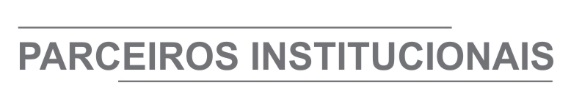 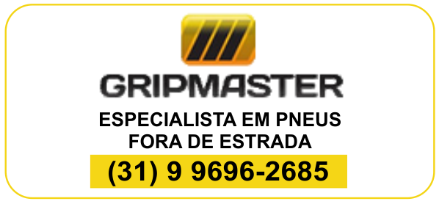 ÓRGÃO LICITANTE: DEPARTAMENTO DE EDIFICAÇÕES E ESTRADAS DE RODAGEM DE MINAS GERAIS - DEREDITAL: CONCORRÊNCIA - AVISO DE LICITAÇÃO EDITAL Nº: 075/2021 - Processo SEI nº: 2300.01.0132142/2021-53.Endereço: Av. dos Andradas, 1.120, sala 1009, Belo Horizonte/MG.Informações: Telefone: 3235-1272 - site www.der.mg.gov.br - E-mail: asl@deer.mg.gov.br  Endereço: Av. dos Andradas, 1.120, sala 1009, Belo Horizonte/MG.Informações: Telefone: 3235-1272 - site www.der.mg.gov.br - E-mail: asl@deer.mg.gov.br  OBJETO: O DIRETOR GERAL DO DEPARTAMENTO DE EDIFICAÇÕES E ESTRADAS DE RODAGEM DO ESTADO DE MINAS GERAIS - DER/MG TORNA PÚBLICO QUE FARÁ REALIZAR, ATRAVÉS DA COMISSÃO PERMANENTE DE LICITAÇÃO, ÀS 09:00 (NOVE HORAS) DO DIA 13/08/2021, EM SEU EDIFÍCIO-SEDE, À AV. DOS ANDRADAS, 1.120, SALA 1009, NESTA CAPITAL, CONCORRÊNCIA RECUPERAÇÃO FUNCIONAL DO PAVIMENTO NA RODOVIA LMG-806, TRECHO CONDOMÍNIO CAPELA INÍCIO PERÍMETRO URBANO DE RIBEIRÃO DAS NEVES (TREVO CIRIN)., COM EXTENSÃO DE 7,60 KM. A EXECUÇÃO DOS SERVIÇOS DESCRITOS ESTÁ RESTRITA AO ÂMBITO DE CIRCUNSCRIÇÃO DA 01ª URG DO DER/MG – BELO HORI- ZONTE, DE ACORDO COM EDITAL E COMPOSIÇÕES DE CUSTOS UNITÁRIOS CONSTANTES DO QUADRO DE QUANTIDADES, QUE ESTARÃO DISPONÍVEIS NO ENDEREÇO ACIMA CITADO E NO SITE WWW.DER.MG.GOV.BR, A PARTIR DO DIA 07/07/2021.DATAS: A entrega dos envelopes de proposta e documentação deverá ser realizada até às 17:00 do dia 12/08/2021.Data de abertura: 13/08/2021 às 09:00.Prazo de execução: conforme edital.VALORESVALORESVALORESVALORESValor Estimado da ObraCapital Social Igual ou SuperiorGarantia de PropostaValor do EditalR$ 3.929.771,10R$ -R$ 39.290,00R$ -CAPACIDADE TÉCNICA: TESTADO (S) DE CAPACIDADE TÉCNICA DO RESPONSÁVEL TÉCNICO da empresa, fornecido por pessoa jurídica de direito público ou privado, devidamente certificado pelo Conselho Regional de Engenharia e Agronomia – CREA, acompanhado da respectiva Certidão de Acervo Técnico – CAT, comprovando ter executado serviços de drenagem e pavimentação em obra rodoviária.CAPACIDADE TÉCNICA: TESTADO (S) DE CAPACIDADE TÉCNICA DO RESPONSÁVEL TÉCNICO da empresa, fornecido por pessoa jurídica de direito público ou privado, devidamente certificado pelo Conselho Regional de Engenharia e Agronomia – CREA, acompanhado da respectiva Certidão de Acervo Técnico – CAT, comprovando ter executado serviços de drenagem e pavimentação em obra rodoviária.CAPACIDADE TÉCNICA: TESTADO (S) DE CAPACIDADE TÉCNICA DO RESPONSÁVEL TÉCNICO da empresa, fornecido por pessoa jurídica de direito público ou privado, devidamente certificado pelo Conselho Regional de Engenharia e Agronomia – CREA, acompanhado da respectiva Certidão de Acervo Técnico – CAT, comprovando ter executado serviços de drenagem e pavimentação em obra rodoviária.CAPACIDADE TÉCNICA: TESTADO (S) DE CAPACIDADE TÉCNICA DO RESPONSÁVEL TÉCNICO da empresa, fornecido por pessoa jurídica de direito público ou privado, devidamente certificado pelo Conselho Regional de Engenharia e Agronomia – CREA, acompanhado da respectiva Certidão de Acervo Técnico – CAT, comprovando ter executado serviços de drenagem e pavimentação em obra rodoviária.CAPACIDADE OPERACIONAL: COMPROVAÇÃO DE APTIDÃO DE DESEMPENHO TÉCNICO DA LICITANTE, por meio de atestado (s) ou certidão (ões), fornecidos por pessoa jurídica de direito público ou privado, comprovando ter executado os serviços a seguir discriminados, nas quantidades mínimas, referentes a parcela de maior relevância técnica ou econômica. Concreto betuminoso usinado a quente 2.080,00 m³CAPACIDADE OPERACIONAL: COMPROVAÇÃO DE APTIDÃO DE DESEMPENHO TÉCNICO DA LICITANTE, por meio de atestado (s) ou certidão (ões), fornecidos por pessoa jurídica de direito público ou privado, comprovando ter executado os serviços a seguir discriminados, nas quantidades mínimas, referentes a parcela de maior relevância técnica ou econômica. Concreto betuminoso usinado a quente 2.080,00 m³CAPACIDADE OPERACIONAL: COMPROVAÇÃO DE APTIDÃO DE DESEMPENHO TÉCNICO DA LICITANTE, por meio de atestado (s) ou certidão (ões), fornecidos por pessoa jurídica de direito público ou privado, comprovando ter executado os serviços a seguir discriminados, nas quantidades mínimas, referentes a parcela de maior relevância técnica ou econômica. Concreto betuminoso usinado a quente 2.080,00 m³CAPACIDADE OPERACIONAL: COMPROVAÇÃO DE APTIDÃO DE DESEMPENHO TÉCNICO DA LICITANTE, por meio de atestado (s) ou certidão (ões), fornecidos por pessoa jurídica de direito público ou privado, comprovando ter executado os serviços a seguir discriminados, nas quantidades mínimas, referentes a parcela de maior relevância técnica ou econômica. Concreto betuminoso usinado a quente 2.080,00 m³ÍNDICES ECONÔMICOS: conforme edital.ÍNDICES ECONÔMICOS: conforme edital.ÍNDICES ECONÔMICOS: conforme edital.ÍNDICES ECONÔMICOS: conforme edital.OBSERVAÇÕES: A entrega dos envelopes de proposta e documentação deverá ser realizada até às 17:00hs (dezessete horas) do dia 12/08/2021 na forma prevista no Edital, no Serviço de Protocolo e Arquivo – SPA do DER/MG. A visita técnica ocorrerá nos dias 15/07/2021 e 16/07/2021, mediante agenda- mento. Informações complementares poderão ser obtidas pelo telefone 3235-1272 ou pelo site acima mencionado. DOCUMENTO H-20: ATESTADO DE VISITA - ANEXO V a ser fornecido pelo Engenheiro Coordenador da 01ª Coordenadoria Regional, Avenida Teresa Cristina, nº 3826, na cidade de Belo Horizonte - Minas Gerais. CEP 30.535-650. Telefone: (31) 3379-1100.
 
Clique aqui para obter informações do edital.OBSERVAÇÕES: A entrega dos envelopes de proposta e documentação deverá ser realizada até às 17:00hs (dezessete horas) do dia 12/08/2021 na forma prevista no Edital, no Serviço de Protocolo e Arquivo – SPA do DER/MG. A visita técnica ocorrerá nos dias 15/07/2021 e 16/07/2021, mediante agenda- mento. Informações complementares poderão ser obtidas pelo telefone 3235-1272 ou pelo site acima mencionado. DOCUMENTO H-20: ATESTADO DE VISITA - ANEXO V a ser fornecido pelo Engenheiro Coordenador da 01ª Coordenadoria Regional, Avenida Teresa Cristina, nº 3826, na cidade de Belo Horizonte - Minas Gerais. CEP 30.535-650. Telefone: (31) 3379-1100.
 
Clique aqui para obter informações do edital.OBSERVAÇÕES: A entrega dos envelopes de proposta e documentação deverá ser realizada até às 17:00hs (dezessete horas) do dia 12/08/2021 na forma prevista no Edital, no Serviço de Protocolo e Arquivo – SPA do DER/MG. A visita técnica ocorrerá nos dias 15/07/2021 e 16/07/2021, mediante agenda- mento. Informações complementares poderão ser obtidas pelo telefone 3235-1272 ou pelo site acima mencionado. DOCUMENTO H-20: ATESTADO DE VISITA - ANEXO V a ser fornecido pelo Engenheiro Coordenador da 01ª Coordenadoria Regional, Avenida Teresa Cristina, nº 3826, na cidade de Belo Horizonte - Minas Gerais. CEP 30.535-650. Telefone: (31) 3379-1100.
 
Clique aqui para obter informações do edital.OBSERVAÇÕES: A entrega dos envelopes de proposta e documentação deverá ser realizada até às 17:00hs (dezessete horas) do dia 12/08/2021 na forma prevista no Edital, no Serviço de Protocolo e Arquivo – SPA do DER/MG. A visita técnica ocorrerá nos dias 15/07/2021 e 16/07/2021, mediante agenda- mento. Informações complementares poderão ser obtidas pelo telefone 3235-1272 ou pelo site acima mencionado. DOCUMENTO H-20: ATESTADO DE VISITA - ANEXO V a ser fornecido pelo Engenheiro Coordenador da 01ª Coordenadoria Regional, Avenida Teresa Cristina, nº 3826, na cidade de Belo Horizonte - Minas Gerais. CEP 30.535-650. Telefone: (31) 3379-1100.
 
Clique aqui para obter informações do edital.